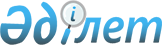 О внесении дополнений в постановление акимата Южно-Казахстанской области от 17 мая 2017 года № 130 "Об утверждении перечня энзоотических болезней животных, профилактика и диагностика которых осуществляется за счет бюджетных средств"Постановление акимата Туркестанской области от 15 февраля 2019 года № 25. Зарегистрировано Департаментом юстиции Туркестанской области 26 февраля 2019 года № 4915
      В соответствии с пунктом 1 статьи 37 Закона Республики Казахстан от 23 января 2001 года "О местном государственном управлении и самоуправлении в Республике Казахстан", с пунктом 2 статьи 26 Закона Республики Казахстан от 6 апреля 2016 года "О правовых актах", подпунктом 17-3) пункта 1 статьи 10 Закона Республики Казахстан от 10 июля 2002 года "О ветеринарии" и приказом Министра сельского хозяйства Республики Казахстан от 29 июня 2015 года № 7-1/587 "Об утверждении Ветеринарных (ветеринарно-санитарных) правил", акимат Туркестанской области ПОСТАНОВЛЯЕТ:
      1. Внести в постановление акимата Южно-Казахстанской области от 17 мая 2017 года №130 "Об утверждении перечня энзоотических болезней животных, профилактика и диагностика которых осуществляется за счет бюджетных средств" (зарегистрированное в Реестре государственной регистрации нормативных правовых актов за № 4110, опубликовано в газете 6 июня 2017 года "Южный Казахстан" и 7 июня 2017 года в эталонном контрольном банке нормативных правовых актов Республики Казахстан в электронном виде) следующие дополнения:
      в пункте 1 указанного постановления:
      во втором абзаце после слова "тейлериоз" дополнить словом ", сальмонеллез";
      в третьем абзаце после слова "нутталлиоз" дополнить словом ", мыт".
      2. Государственному учреждению "Аппарат акима Туркестанской области" в порядке, установленном законодательными актами Республики Казахстан, обеспечить:
      1) государственную регистрацию настоящего постановления в территориальном органе юстиции;
      2) в течение десяти календарных дней со дня государственной регистрации настоящего постановления направление его копии в бумажном и электронном виде на казахском и русском языках в Республиканское государственное предприятие на праве хозяйственного ведения "Республиканский центр правовой информации" для официального опубликования и включения в эталонный контрольный банк нормативных правовых актов Республики Казахстан;
      3) в течение десяти календарных дней со дня государственной регистрации настоящего постановления направление его копии на официальное опубликование в периодические печатные издания, распространяемые на территории Туркестанской области;
      4) размещение настоящего постановления на интернет-ресурсе акимата Туркестанской области после его официального опубликования.
      3. Контроль за исполнением настоящего постановления возложить на первого заместителя акима области Нукенова К.Т.
      4. Настоящее постановление вводится в действие по истечении десяти календарных дней после дня его первого официального опубликования.
					© 2012. РГП на ПХВ «Институт законодательства и правовой информации Республики Казахстан» Министерства юстиции Республики Казахстан
				
      Аким области

Ж. Туймебаев

      Нукенов К.Т.

      Тургумбеков А.Е.

      Отарбаев М.Н.

      Садыр Е.А.

      Сарсембаев Т.К.

      Тасжуреков Е.К.

      Сабитов А.С.

      Тасыбаев А.Б.
